Відділ освіти Здолбунівської районної державної адміністраціїЗдолбунівський районний методичний кабінет Здолбунівської районної ради Рівненської області 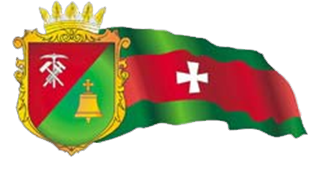 Освіта Здолбунівського району2016-2017навчальний рікІнформаційно-аналітичний збірник Здолбунів –Освіта Здолбунівського району 2016-2017 навчальний рік. Інформаційно-аналітичний збірникВідділ освіти Здолбунівської районної державної адміністраціїЗдолбунівський районний методичний кабінет Здолбунівської районної ради Рівненської області 	У збірнику подані інформаційно-аналітичні матеріали про розвиток загальної середньої, позашкільної, дошкільної освіти у таблицях і діаграмахВідповідальні за випуск : Глущук Н.О., Коробко О.Б.ЗмістПоказники розвитку освіти району						Структура мережі освітніх закладів районуРозміщення навчальних закладів району				Динаміка народжуваності дітей у районі 					Динаміка зміни контингентів загальноосвітніх навчальних закладів  Прийом учнів до першого класу в загальноосвітніх навчальних закладах районуНаповнюваність класів загальноосвітніх навчальних закладів району		Наповнюваність загальноосвітніх навчальних закладів району	Кількість учнів, охоплених профільним і поглибленим навчанням у 2016-2017 навчальному роціПоказники кількості учнів на один комп'ютер у загальноосвітніх навчальних закладах районуКількість випускників та медалістів загальноосвітніх навчальних закладів районуКількість дошкільних навчальних закладів			Кількість груп у дошкільних навчальних закладах			Охоплення дітей дошкільними закладами				Наповнюваність дошкільних навчальних закладів районуЧерговість у дошкільних навчальних закладах району (кількість дітей, які підлягають на зарахування в поточному році)	Позашкільна освіта (мережа, кількість гуртків, кількість вихованців)Освітньо-кваліфікаційний рівень учителів районуКадровий склад учителів за стажем педагогічної роботиКількість працівників загальноосвітніх навчальних закладів районуЯкісний склад педагогічних працівників загальноосвітніх навчальних закладівКількість педагогічних працівників, яким присвоєно педагогічні званняРезультативність участі педагогів в обласному етапі Всеукраїнського конкурсу «Учитель року»		Конкурс «Учитель року– 2017»Аналіз участі школярів району в ІV етапі Всеукраїнських олімпіад із навчальних предметів Результати участі школярів району в ІV етапі Всеукраїнських олімпіад із навчальних предметів Аналіз участі школярів району в ІІІ етапі Всеукраїнських олімпіад із навчальних предметівРезультати участі школярів району в ІІІ етапі Всеукраїнських олімпіад із навчальних предметівПідсумки участі учнівських команд загальноосвітніх навчальних закладів району в ІІ етапі Всеукраїнських олімпіад із навчальних предметів у 2016-2017 навчальному році	Підсумки участі учнівських команд загальноосвітніх навчальних закладів району у ІІ та ІІІ етапах олімпіади «Юне обдарування» у 2016-2017 навчальному роціПідсумки участі учнів загальноосвітніх навчальних закладів у районному конкурсі «Найрозумніший» у 2016-2017 навчальному роціАналіз участі школярів району в ІІІ (Всеукраїнському) етапі конкурсу-захисту науково-дослідницьких робіт Малої академії наукРезультати участі школярів району у ІІІ (Всеукраїнському) етапі конкурсу-захисту науково-дослідницьких робіт Малої академії наукАналіз участі школярів району в ІІ етапі конкурсу-захисту науково-дослідницьких робіт Малої академії наукЯкісний показник участі учнів району в ІІ етапі конкурсу-захисту науково-дослідницьких робіт Малої академії наук Підсумки участі школярів у мовно-літературних конкурсах у 2016-2017 навчальному році (у балах)Підсумки участі школярів загальноосвітніх навчальних закладів у ІІ етапі  Міжнародного мовно-літературного конкурсу учнівської та студентської молоді імені Тараса Шевченка у 2016-2017 навальному роціРезультати участі закладів освіти у конкурсах 2016-2017 навчального рокуПідсумки участі школярів загальноосвітніх навчальних закладів у Міжнародних та Всеукраїнських конкурсах із навчальних предметів у 2016-2017 навчальному роціРезультати ЗНО у 2017 році за шкалою 100-200 балів Результати ДПА у формі ЗНО за шкалою 1-12 балів Показники розвитку освіти районуСтруктура мережі освітніх закладів районуЗагальна кількість загальноосвітніхнавчальних закладів						34З них :ЗОШ І-ІІІ ст.					13НВК «ЗОШ І-ІІ ст. – ліцей»		2НВК «ЗОШ І ст. – гімназія»		1НВК «ЗОШ І-ІІ ст. – ДНЗ»		1НВК : ЗОШ І-ІІІ ст., ДНЗ			1гімназія 						1ЗОШ І-ІІ ст.					8ЗОШ І ст.						7Загальна кількість класів					365Загальна кількість учнів					6332Загальна кількість ДНЗ					21Загальна кількість позашкільних			3навчальних закладів						Розміщення навчальних закладів району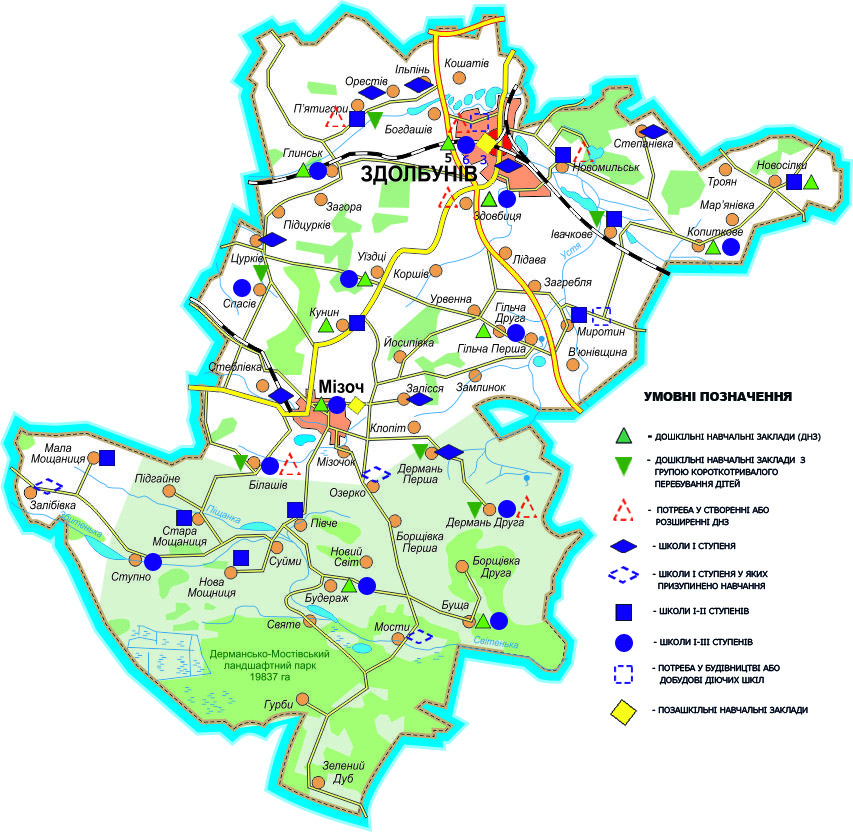 Динаміка зміни контингентів загальноосвітніх навчальних закладівПрийом учнів до першого класу в загальноосвітніх навчальних закладах районуНаповнюваність класів загальноосвітніх навчальних закладів районуНаповнюваність загальноосвітніх навчальних закладів району Кількість учнів, охоплених профільним і поглибленим навчанням  у 2016-2017 навчальномуроціПоказники кількості учнів на один комп’ютеру загальноосвітніх навчальних закладах районуКількість випускників та медалістів загальноосвітніх навчальних закладів районуКількість дошкільних навчальних закладівОхоплення дітей дошкільними закладами Наповнюваність дошкільних навчальних закладів району 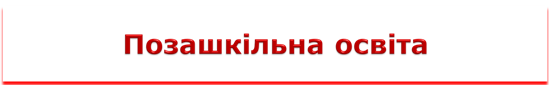 Кількість вихованців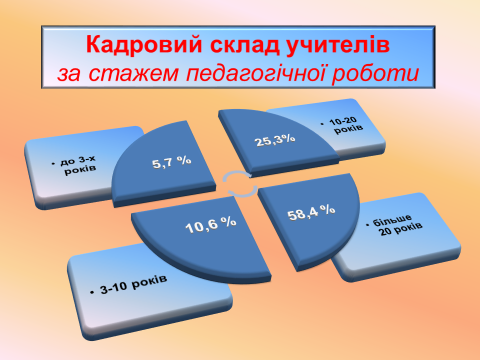 Кількість працівників загальноосвітніх навчальних закладів району 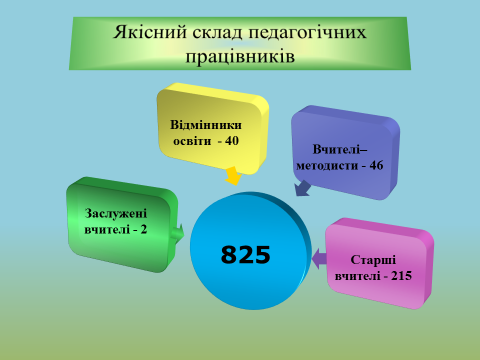 Кількість педагогічних працівників, яким присвоєно педагогічні звання Конкурс «Учитель року – 2017»   				Кондратюк Богдан Олексійович	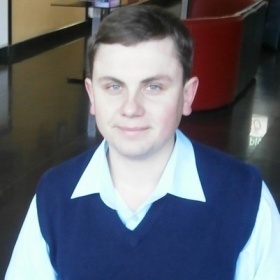 				учитель інформатики Бущанськоїзагальноосвітньої  школи І-ІІІ ступенів  переможець районного та обласного етапів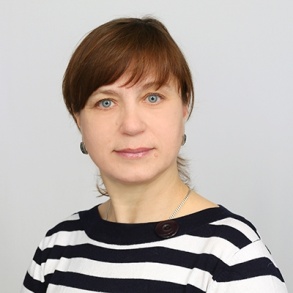 	Жданюк Олена Іванівна	вчитель початкових класів	Гільчанської загальноосвітньої школи І-ІІІ ступенівпереможець районного етапу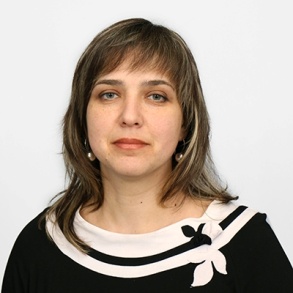 Михайлова Людмила Федорівна				вчитель біології Здолбунівської				загальноосвітньої школи І-ІІІ ступенів № 6                                       переможець районного, лауреат обласного етапуАналіз участі школярів району в ІV етапі Всеукраїнських олімпіад із навчальних предметівРезультати участі школярів району в ІV етапі Всеукраїнських олімпіад із навчальних предметівАналіз участі школярів району в ІІІ етапі Всеукраїнських олімпіад із навчальних предметівРезультати участі школярів району в ІІІ етапі Всеукраїнських олімпіад із  навчальних предметівПідсумкиучасті учнівських команд загальноосвітніх навчальних закладів району в ІІ етапі Всеукраїнських олімпіад із навчальних предметів у 2016-2017 навчальному році Підсумкиучасті учнівських команд загальноосвітніх навчальних закладів району у ІІ та ІІІ етапах олімпіади «Юне обдарування» у 2016-2017 навчальному році Підсумкиучасті учнів загальноосвітніх навчальних закладів у районному конкурсі «Найрозумніший» у 2016-2017 навчальному році Аналіз участі школярів району в ІІІ  (Всеукраїнському) етапі                  конкурсу-захисту науково-дослідницьких робіт                                               Малої академії наукРезультати участі школярів району у ІІІ (Всеукраїнському) етапі конкурсу-захисту науково-дослідницьких робіт Малої академії наукАналіз участі школярів району в ІІ етапі конкурсу-захисту науково-дослідницьких робіт Малої академії наукЯкісний показник участі учнів району в ІІ етапіконкурсу-захисту науково-дослідницьких робіт Малої академії наукПідсумкиучасті школярів у мовно-літературних конкурсах у 2016-2017 навчальному році (у балах)Підсумкиучасті школярів загальноосвітніх навчальних закладів у ІІ етапі Міжнародного мовно-літературного конкурсу учнівської та студентської молоді імені Тараса Шевченка у 2016-2017 навчальному роціРезультати участі закладів освіти у конкурсах 2016-2017 навчального рокуПрофесійніконкурсиПідсумкиучасті школярів загальноосвітніх навчальних закладів у Міжнародних та Всеукраїнських конкурсах із навчальних предметів у 2016-2017 навчальному роціМіжнародний конкурс з математики «Кенгуру»Міжнародний конкурс з інформатики «Бобер»Результати ЗНО у 2017 році за шкалою 100-200 балівУкраїнська мова Історія УкраїниМатематикаФізикаХіміяБіологіяГеографіяАнглійська моваНімецька моваРезультати ДПА у формі ЗНО за шкалою 1-12 балівУкраїнська моваІсторія УкраїниМатематика Фізика Хімія Біологія Географія  Англійська мова №ПоказникиВсьогоСело1.Кількість освітніх навчальних закладів -5639В тому числі :1.1.- шкіл І ступеня761.2.- шкіл І-ІІ ступенів881.3.- шкіл І-ІІІ ступенів1381.4.- гімназій1-1.5.- НВК541.6.- дошкільних закладів19131.7.- позашкільних навчальних закладів3-2.Кількість учнів, охоплених діяльністю освітніх закладів -63322457В тому числі :2.1.- школах І ступеня4151032.2.- школах І-ІІ ступенів5045042.3.- школах І-ІІІ ступенів411314812.4.- гімназії459-2.5.- НВК8413693.Кількість груп продовженого дня1974.Кількість учнів у групах продовженого дня570210РікКласиВсього учнівВсього класівСередня наповнюваність2010-20111-45-910-11227730879191441795015,817,218,32011-20121-45-910-11230229368471411754716,316,818,02012-20131-45-910-11241628937631441734516,716,716,92013-20141-45-910-11246128877401431714317,216,917,22014-20151-45-910-11256029036911491694317,217,216,12015-20161-45-910-11271228896411571694117,317,115,62016-20171-45-910-11273129756261551723817,617,316,5ВсьогоВсьогоВсьогоВсьогоВсього2010-20111-11628337316,82011-20121-11608536316,82012-20131-11607236216,72013-20141-11608835717,12014-20151-11615436117,02015-20161-11624236717,02016-20171-11633236517,3№ п/пНазва закладуПроектна потужністьНаповнюваність учнями1Здолбунівська ЗОШ І-ІІІ ст. № 16003682Здолбунівська гімназія4084593Здолбунівська ЗОШ І-ІІІ ст. № 35714984Здолбунівська ЗОШ І-ІІІ ст. № 44005855Здолбунівська ЗОШ І-ІІІ ст. № 53963416Здолбунівська ЗОШ І-ІІІ ст. № 68408737Здолбунівська ЗОШ І ст. № 73003128Мізоцький НВК «ЗОШ І-ІІ ст. – ліцей»5204729Будеразька ЗОШ І-ІІІ ст.2306510Бущанська  ЗОШ І-ІІІ ст.2759811Білашівський НВК: ЗОШ І-ІІІ ст., ДНЗ27512212Гільчанська ЗОШ І-ІІІ ст.36023813Глинська ЗОШ І-ІІІ ст.30019514Дерманський НВК «ЗОШ І ст. – гімназія»27511115Здовбицька  ЗОШ І-ІІІ ст.80052916Копитківська ЗОШ І-ІІІ ст.32015517Спасівська ЗОШ І-ІІІ ст.2509918Ступнівський НВК «ЗОШ І-ІІ ст. – ліцей»2209719Уїздецька ЗОШ І-ІІІ ст.30010220Івачківська ЗОШ І-ІІ ст.1507921Кунинська  ЗОШ І-ІІ ст.1506522Маломощаницька  ЗОШ І-ІІ ст.802723Миротинська ЗОШ І-ІІ ст.904824Новомощаницька ЗОШ І-ІІ ст.1004725Новосілківський НВК «ЗОШ І-ІІ ст.- ДНЗ»2003926П’ятигірська ЗОШ І-ІІ ст.1509027Новомильська ЗОШ І-ІІ ст.12011428Суємська ЗОШ І-ІІ ст.1203429Волицька ЗОШ І ст.26-30Дерманська ЗОШ І ст.301531Залібівська ЗОШ І ст.10-32Ільпінська ЗОШ І ст.402433Озірська ЗОШ І ст.20-34Орестівська ЗОШ І ст.301535Мостівська ЗОШ І ст.20-36Степанівська ЗОШ І ст.30-37Цурківська ЗОШ І ст.302138Заліська ЗОШ І ст.301839Старомощаницька ЗОШ І ст.8010Кількість шкіл з профільним навчанням Напрями профілювання В них класів В них учнів 1Історичний2193Української філології2571Іноземної філології3772Математичний2411Технологічний 2301Інформаційно-технологічний2171Правовий 1201Філософський 113Усього 15274Кількість ЗНЗз поглибленим вивченням предметів Напрями поглибленого вивчення В них класів В них учнів 4 Іноземна мова 307791Математика 382Усього 33861Заклад освіти району2016-2017 н.р.2016-2017 н.р.2016-2017 н.р.Заклад освіти районуучнівПКучнів на 1 ПКЗНЗ І-ІІІ ступенів533631516,9Здолбунівська ЗОШ І-ІІІ ст. № 13681524,5Здолбунівська гімназія4592419,1Здолбунівська ЗОШ І-ІІІ ст. № 3498862,3Здолбунівська ЗОШ І-ІІІ ст. № 45521929,1Здолбунівська ЗОШ І-ІІІ ст. № 53411819Здолбунівська ЗОШ І-ІІІ ст. № 68352829,8Білашівський НВК: ЗОШ І-ІІІ ст., ДНЗ1221012,2Будеразька ЗОШ І-ІІІ ст.65272,4Бущанська ЗОШ І-ІІІ ст.98185,4Гільчанська ЗОШ І-ІІІ ст.2381614,9Глинська ЗОШ І-ІІІ ст.195209,8Дерманський НВК «ЗОШ І ст.-гімназія»111138,5Здовбицька ЗОШ І-ІІІ ст.5292620,3Копиткіська ЗОШ І-ІІІ ст.155917,2Мізоцький НВК «ЗОШ І-ІІ ст.-ліцей»4722618,2Спасівська ЗОШ І-ІІІ ст.99119Ступнівський НВК «ЗОШ І-ІІ ст.-агротехнічний ліцей»97166Уїздецька ЗОШ І-ІІІ ст.102119,3ЗНЗ І-ІІ ступенів543599,2Івачківська ЗОШ І-ІІ ст.79515,8Кунинська ЗОШ І-ІІ ст.65610,8Маломощаницька ЗОШ І-ІІ ст.2764,5Миротинська ЗОШ І-ІІ ст.48412Новомильська ЗОШ І-ІІ ст.1141110,4Новомощаницька ЗОШ І-ІІ ст.4776,7Новосілківський НВК «ЗОШ І-ІІ ст.-ДНЗ»3994,3П’ятигірська ЗОШ І-ІІ ст.90518Суємська ЗОШ І-ІІ ст.3465,7ЗНЗ І ступеня4102715,2Здолбунівська ЗОШ І ст. № 73071619,2Дерманська ЗОШ І ст.15115Заліська ЗОШ І ст.18118Ільпінська ЗОШ І ст.24124Орестівська ЗОШ І ст.15115Старомощаницька ЗОШ І ст.1061,7Цурківська ЗОШ І ст.21121Всього:628940115,7№ п/пНавчальний заклад2014-2015 н.р.2014-2015 н.р.2014-2015 н.р.2014-2015 н.р.2015-2016 н.р.2015-2016 н.р.2015-2016 н.р.2015-2016 н.р.2016-2017 н.р.2016-2017 н.р.2016-2017 н.р.2016-2017 н.р.№ п/пНавчальний закладВсього випускниківСрібна медальЗолота медаль%Всього випускниківСрібна медальЗолота медаль%Всього випускниківСрібна медальЗолота медаль%1Здолбунівська ЗОШ І-ІІІ ст. № 121---12-181511132Здолбунівська гімназія 291313.829-272612123Здолбунівська ЗОШ І-ІІІ ст.  №318-422.2181-618---4Здолбунівська ЗОШ І-ІІІ ст. № 4361-2.821-1546---5Здолбунівська ЗОШ І-ІІІ ст. № 521119.59-11116---6Здолбунівська ЗОШ І-ІІІ ст. № 655137.348552143-257Мізоцький НВК «ЗОШ І-ІІ ст. – ліцей»35162037-2533-138Будеразька ЗОШ І-ІІІ ст.11---6--05---9Бущанська ЗОШ І-ІІІ ст.7---8--010---10Білашівський НВК : ЗОШ І-ІІІ ст. – ДНЗ14-214.38--0101-1011Гільчанська ЗОШ І-ІІІ ст.14-17.114-1713---12Глинська ЗОШ І-ІІІ ст.14---14-1712---13Дерманський НВК «ЗОШ І ст. – гімназія»13---8--03---14Здовбицька ЗОШ І-ІІІ ст.37-25.427-14251-415Копитківська ЗОШ І-ІІІ ст.14---151-712111716Спасівська ЗОШ І-ІІІ ст.4---18--06---17Ступнівський НВК «ЗОШ І-ІІ ст. – агроліцей»12---14--0131-818Уїздецька ЗОШ І-ІІІ ст.16---7--08---Всього 3715227.83137157314674У цифрахУ цифрахУ цифрахУ цифрахУ цифрахУ цифрахУ цифрахУ цифрахУ цифрах20092010201120122013201420152016Місто10941132120312731124127213341386Село284278358375654461488490Всього13781410156116481778176018221876№ за/пНазва дошкільного закладуЧисло місцьЧисло дітей1Дошкільний навчальний заклад № 3 «Ладоньки» м. Здолбунова2803412Дошкільний навчальний заклад № 5 «Усмішка»  м. Здолбунова2803673Дошкільний навчальний заклад № 2 «Дзвіночок»  м. Здолбунова841714Дошкільний навчальний заклад «Чебурашка» м. Здолбунова1992275Дошкільний навчальний заклад «Грайлик»  м. Здолбунова481396Дошкільний навчальний заклад «Малятко» смт. Мізоч1281417Дошкільний навчальний заклад «Сонечко» с. Будераж50428Дошкільний навчальний заклад «Вишенька» с. Буща36349Дошкільний навчальний Заклад «Сонечко» с. Глинськ817510Дошкільний навчальний заклад «Ромашка» с. Здовбиця236111Дошкільний навчальний заклад «Сонечко» с. Копитків534312Дошкільний навчальний заклад «Волошка» с. Кунин292613Дошкільний навчальний заклад «Теремок» с. Гільча757014Новосілківський НВК «ЗОШ І-ІІ ст. – ДНЗ»381515Дошкільний навчальний заклад «Калинка» с. Уїздці252616Білашівський НВК:ЗОШ І-ІІІ ст. - ДНЗ 162417Дерманський Перший дошкільний навчальний заклад «Калинонька»-1118Дерманський дошкільний навчальний заклад «Усмішка»-2219Івачківський дошкільний навчальний заклад «Малятко»-1520П’ятигірський дошкільний навчальний заклад «Пролісок»-1421Спасівський дошкільний навчальний заклад «Веселка»-12Черговість у дошкільних навчальних закладах району(кількість дітей, які підлягають на зарахування в поточному році)Черговість у дошкільних навчальних закладах району(кількість дітей, які підлягають на зарахування в поточному році)Черговість у дошкільних навчальних закладах району(кількість дітей, які підлягають на зарахування в поточному році)№ п/пНазва закладуВсього працівниківПедагогічних працівниківОбслуговуючого персоналу1Здолбунівська ЗОШ І-ІІІ ст. № 16444202Здолбунівська гімназія494453Здолбунівська ЗОШ І-ІІІ ст. № 36142194Здолбунівська ЗОШ І-ІІІ ст. № 46649175Здолбунівська ЗОШ І-ІІІ ст. № 55534216Здолбунівська ЗОШ І-ІІІ ст. № 611686307Здолбунівська ЗОШ І ст. № 74229138Мізоцький НВК «ЗОШ І-ІІ ст. – ліцей»6343209Будеразька ЗОШ І-ІІІ ст.34221210Бущанська ЗОШ І-ІІІ ст.32221011Білашівський НВК:ЗОШ І-ІІІ ст.,ДНЗ39261312Гільчанська ЗОШ І-ІІІ ст.46262013Глинська ЗОШ І-ІІІ ст.40261414Дерманський НВК «ЗОШ І ст. – гімназія»38231515Здовбицька ЗОШ І-ІІІ ст.65511416Копитківська ЗОШ І-ІІІ ст.39281117Спасівська ЗОШ І-ІІІ ст.30181218Ступнівський НВК «ЗОШ І-ІІ ст. –агротехнічний ліцей»43261719Уїздецька ЗОШ І-ІІІ ст.34221220Івачківська ЗОШ І-ІІ ст.2516921Кунинська ЗОШ І-ІІ ст.2314822Маломощаницька ЗОШ І-ІІ ст.1710723Миротинська ЗОШ І-ІІ ст.2419524Новомощаницька ЗОШ І-ІІ ст.26161025Новосілківський НВК «ЗОШ І-ІІ ст.– ДНЗ»25151026П’ятигірська ЗОШ І-ІІ ст.2517827Новомильська ЗОШ І-ІІ ст.2516928Суємська ЗОШ І-ІІ ст.2215729Дерманська ЗОШ І ст.54130Ільпінська ЗОШ І ст.65131Орестівська ЗОШ І ст.54132Цурківська ЗОШ І ст.65133Заліська ЗОШ І ст.65134Старомощаницька ЗОШ І ст.431№ з/пЗаклад освітиКількість педагогічних працівниківПрисвоєно звання «старший учитель»Присвоєно звання «учитель –методист»1.Білашівський НВК: ЗОШ І-ІІІ ст., ДНЗ2611-2.Будеразька ЗОШ І-ІІІ ст.222-3.Бущанська ЗОШ І-ІІІ ст.222-4.Гільчанська ЗОШ І-ІІІ ст.263-5.Глинська ЗОШ І-ІІІ ст.265-6.Дерманський НВК «ЗОШ І ст. – гімназія»23727.Здовбицька ЗОШ І-ІІІ ст.511518.Здолбунівська гімназія442079.Здолбунівська ЗОШ І-ІІІ ст. № 15016310.Здолбунівська ЗОШ І-ІІІ ст. № 34211211.Здолбунівська ЗОШ І-ІІІ ст. № 44914812.Здолбунівська ЗОШ І-ІІІ ст. № 53415113.Здолбунівська ЗОШ І-ІІІ ст. № 686261014.Копитківська ЗОШ І-ІІІ ст.283-15.Мізоцький НВК «ЗОШ І-ІІ ст. – ліцей»4324416.Спасівська ЗОШ І-ІІІ ст.183117.Ступнівський НВК «ЗОШ І-ІІ ст. – агротехнічний ліцей»263-18.Уїздецька ЗОШ І-ІІІ ст.226-19.Івачківська ЗОШ І-ІІ ст.161-20.Кунинська ЗОШ І-ІІ ст.143-21.Маломощаницька ЗОШ І-ІІ ст.101122.Миротинська ЗОШ І-ІІ ст.191-23.Новомильска ЗОШ І-ІІ ст.161-24.Новомощаницька ЗОШ І-ІІ ст.165-25.Новосілківський НВК «ЗОШ І-ІІ ст.-ДНЗ»152-26.П’ятигірська ЗОШ І-ІІ ст.171-27.Суємська ЗОШ І-ІІ ст.153128.Старомощаницька ЗОШ І ст.31-29.Дерманська ЗОШ І ст.41-30.Ільпінська ЗОШ І ст.5--31.Заліська ЗОШ І ст.5--32.Здолбунівська ЗОШ І ст. № 72910433.Орестівська ЗОШ І ст.4--34.Цурківська ЗОШ І ст.5--Заклади, які підготували переможця (учасника) ПредметКількість учасниківКількість переможцівЗдолбунівська гімназіяУкраїнська мова і література11Здолбунівська гімназіяІсторія 11Здолбунівська ЗОШ І-ІІІ ступенів № 6Географія22Заклади, які підготували переможця (учасника) Кількість учасниківКількість переможцівЗдолбунівська ЗОШ І-ІІІ ступенів № 151Здолбунівська гімназія3326Здолбунівська ЗОШ І-ІІІ ступенів № 361Здолбунівська ЗОШ І-ІІІ ступенів № 441Здолбунівська ЗОШ І-ІІІ ступенів № 5 5-Здолбунівська ЗОШ І-ІІІ ступенів № 61614Здовбицька ЗОШ І-ІІІ ступенів52Мізоцький НВК «ЗОШ І-ІІ ст.- ліцей»97Бущанська ЗОШ І-ІІІ ступенів1-Глинська ЗОШ І-ІІІ ступенів1-Кунинська ЗОШ І-ІІ ст.11Новомильська ЗОШ І-ІІ ступенів1-№ за/пНазва навчального закладуРезультатиРезультатиРезультатиКількість призерів№ за/пНазва навчального закладуІІІІІІКількість призерів1.Здолбунівська ЗОШ І-ІІІ ст. № 1489212.Здолбунівська гімназія 272416673.Здолбунівська ЗОШ І-ІІІ ст. № 341119344.Здолбунівська ЗОШ І-ІІІ ст. № 441019335.Здолбунівська ЗОШ І-ІІІ ст. № 5157136.Здолбунівська ЗОШ І-ІІІ ст. № 691733597.Мізоцький НВК «ЗОШ І-ІІ ст.- ліцей»52015408.Бущанська ЗОШ І-ІІІ ст.11359.Будеразька ЗОШ І-ІІІ ст.--5510.Білашівський НВК: ЗОШ І-ІІІ ст.,ДНЗ-4202411.Гільчанська ЗОШ І-ІІІ ст.--101012.Глинська ЗОШ І-ІІІ ст.2-6813.Дерманський НВК «ЗОШ І ст. – гімназія»-15614.Здовбицька ЗОШ І-ІІІ ст.311163015.Копитківська ЗОШ І-ІІІ ст.-24616.Ступнівський НВК «ЗОШ І-ІІ ст.- агротехнічний ліцей»-16717.Спасівська ЗОШ І-ІІІ ст.-26818.Уїздецька ЗОШ І-ІІІ ст.-13419.Івачківська ЗОШ І-ІІ ст.----20.Кунинська ЗОШ І-ІІ ст.1561221.Миротинська ЗОШ І-ІІ ст.--2222.Новосілківський НВК «ЗОШ І-ІІ ст.-ДНЗ»----23.НовомильськаЗОШ І-ІІ ст.113524.Новомощаницька ЗОШ І-ІІ ст.--1125.Маломощаницька ЗОШ І-ІІ ст.--1126.Старомощаницька ЗОШ І-ІІ ст.----27.Суємська ЗОШ І-ІІ ст.-34728.П’ятигірська ЗОШ І-ІІ ст.----№ за/пЗагальноосвітні навчальні закладиКількість переможців ІІ етапуКількість переможців ІІ етапуКількість переможців ІІ етапуКількість переможців ІІІІ етапу№ за/пЗагальноосвітні навчальні закладиІІІІІІКількість переможців ІІІІ етапу1.Здолбунівська ЗОШ І-ІІІ ст. № 1-112.Здолбунівська гімназія -113.Здолбунівська ЗОШ І-ІІІ ст. № 511114.Здолбунівська ЗОШ І-ІІІ ст. № 6-2-5.Здолбунівська ЗОШ І ст. № 7-216.Мізоцький НВК «ЗОШ І-ІІ ст.- ліцей»1-117.Глинська ЗОШ І-ІІІ ст.--18.Дерманський НВК «ЗОШ І ст.- гімназія»--19.Здовбицька ЗОШ І-ІІІ ст.--110.Уїздецька ЗОШ І-ІІІ ст.--111.ІвачківськаЗОШ І-ІІ ст.1--12.Орестівська ЗОШ Іст.--1№ за/пЗагальноосвітні навчальні закладиКількість переможців ІІ етапуКількість переможців ІІ етапуКількість переможців ІІ етапу№ за/пЗагальноосвітні навчальні закладиІІІІІІ1.Здолбунівська ЗОШ І-ІІІ ст. № 312.Здолбунівська гімназія13.Мізоцький НВК «ЗОШ І-ІІ ст. – ліцей»1Заклади, які підготували переможця (учасника) Секція Кількість учасниківКількість переможцівЗдолбунівська ЗОШ І-ІІІ ст. № 3Журналістика 11Здолбунівська гімназіяІсторичне краєзнавство1-Заклади, які підготували переможця (учасника) Кількість учасниківКількість переможцівРейтинг районуЗдолбунівська ЗОШ І-ІІІ ст. № 11-Здолбунівська гімназія661Здолбунівська ЗОШ І-ІІІ ст. № 3761Здолбунівська ЗОШ І-ІІІ ст. № 4221Здолбунівська ЗОШ І-ІІІ ст. № 6221Мізоцький НВК «ЗОШ І-ІІ ст.- ліцей»721Дерманський НВК «ЗОШ І ст.- гімназія»111№за/пНазва навчального закладуПетра ЯцикаЧитці-декламатори«Поліські пересмішники»«За Україну, за її волю!»Конкурс учнівської творчості, присвячений Шевченківським днямБали (кількість)Рейтинг 1.Здолбунівська ЗОШ І-ІІІ ст. № 1111--3132.Здолбунівська гімназія11335-2253.Здолбунівська ЗОШ І-ІІІ ст. № 395551034ІІ4.Здолбунівська ЗОШ І-ІІІ ст. № 431013-1765.Здолбунівська ЗОШ І-ІІІ ст. № 5354321766.Здолбунівська ЗОШ І-ІІІ ст. № 625618343І7.Здолбунівська ЗОШ І ст. № 75----5118.Білашівський НВК : ЗОШ І-ІІІ ст., ДНЗ3-1--4129.Будеразька ЗОШ І-ІІІ ст.-11--21410.Бущанська ЗОШ І-ІІІ ст.-135615711.Гільчанська ЗОШ І-ІІІ ст.1----11512.Глинська ЗОШ І-ІІІ ст.-131-51113.Дерманський НВК «ЗОШ І ст. – гімназія»-53-513814.Здовбицька ЗОШ І-ІІІ ст.5115315715.Копитківська ЗОШ І-ІІІ ст.-------16.Мізоцький НВК «ЗОШ І-ІІ ст. – ліцей»15156-27ІІІ17.Спасівська ЗОШ І-ІІІ ст.-13--41218.Ступнівський НВК «ЗОШ І-ІІ ст. – агротехнічний ліцей»-31-59919.Уїздецька ЗОШ І-ІІІ ст.-131-51120.Івачківська ЗОШ І-ІІ ст.----331321.Кунинська ЗОШ І-ІІ ст.-1-5-61022.Новомильська ЗОШ І-ІІ ст.---6-61023.Новомощаницька ЗОШ І-ІІ ст.-3--141224.Новосілківський НВК «ЗОШ І-ІІ ст. – ДНЗ»-------25.Суємська ЗОШ І-ІІ ст.-3-3-61026.П’ятигірська ЗОШ І-ІІ ст.---1-11527.Здолбунівський районний центр творчості дітей та юнацтва-6512-234№ за/пНазва навчального закладуРезультатиРезультатиРезультатиКількість учасниківКількість балівРейтингове місце№ за/пНазва навчального закладуІІІІІІКількість учасниківКількість балівРейтингове місце1.Здолбунівська ЗОШ І-ІІІ ст. № 1--11382.Здолбунівська гімназія -43715ІІ3.Здолбунівська ЗОШ І-ІІІ ст. № 3-3-39ІІІ4.Здолбунівська ЗОШ І-ІІІ ст. № 41--1575.Здолбунівська ЗОШ І-ІІІ ст. № 51--1576.Здолбунівська ЗОШ І-ІІІ ст. № 61-23757.Мізоцький НВК «ЗОШ І-ІІ ст.- ліцей»223719І8.Білашівський НВК : ЗОШ І-ІІІ ст., ДНЗ-1-1389.Здовбицька ЗОШ І-ІІІ ст.11-28410.Копитківська ЗОШ І-ІІІ ст.--111911.Кунинська ЗОШ І-ІІ ст.1-126612.Суємська ЗОШ І-ІІ ст.-1-138№ за/пЗНЗ«Учитель року»«Учитель року»«Учитель року»«Учитель року»№ за/пЗНЗучастьПереможець  районуЛауреат обласногоетапуПереможецьобласногоетапу1Здолбунівська ЗОШ І-ІІІ ст. № 12Здолбунівськагімназія3Здолбунівська ЗОШ І-ІІІ ст. № 324Здолбунівська ЗОШ І-ІІІ ст. № 45Здолбунівська ЗОШ І-ІІІ ст. № 56Здолбунівська ЗОШ І-ІІІ ст. № 61117Білашівський НВК: ЗОШ І-ІІІ ст., ДНЗ8Будеразька ЗОШ І-ІІІ ст.9Бущанська ЗОШ І-ІІІ ст.11110Гільчанська ЗОШ І-ІІІ ст.1111Глинська ЗОШ І-ІІІ ст.12ДерманськийНВК «ЗОШ І ст.- гімназія»13Здовбицька ЗОШ І-ІІІ ст.14Копитківська ЗОШ І-ІІІ ст.15Мізоцький НВК«ЗОШ І-ІІ ст.- ліцей»216Спасівська ЗОШ І-ІІІ ст.17Ступнівський НВК «ЗОШ І-ІІ ст.- агротехнічний ліцей»18Уїздецька ЗОШ І-ІІІ ст.19Івачківська ЗОШ І-ІІ ст.20Кунинська ЗОШ І-ІІ ст.21Маломощаницька ЗОШ І-ІІ ст.22Миротинська ЗОШ І-ІІ ст.23Новомильська ЗОШ І-ІІ ст.24Новомощаницька ЗОШ І-ІІ ст.25НовосілківськийНВК «ЗОШ І-ІІ ст.-ДНЗ»26П'ятигірська ЗОШ І-ІІ ст.27Старомощаницька ЗОШ І ст.28Суємська ЗОШ І-ІІ ст.29Здолбунівська ЗОШ І ст. № 71№ за/пНавчальний закладКонкурс-ярмарок педагогічної творчості (районний)Конкурс-ярмарок педагогічної творчості (районний)Конкурс-ярмарок педагогічної творчості (районний)Конкурс-ярмарок педагогічної творчості (районний)Результатобласного конкурсу-ярмарку педагогічної творчостіРезультатобласного конкурсу-ярмарку педагогічної творчостіРезультатобласного конкурсу-ярмарку педагогічної творчостіДипломРОІППО№ за/пНавчальний закладКількість учасниківКількістьпереможцівКількістьпереможцівКількістьпереможцівКількістьпереможцівКількістьпереможцівКількістьпереможцівДипломРОІППО№ за/пНавчальний закладКількість учасниківІІІІІІІІІІІІДипломРОІППО1Здолбунівська ЗОШ І-ІІІ ст. № 12Здолбунівська гімназія113Здолбунівська ЗОШ І-ІІІ ст. № 36324Здолбунівська ЗОШ І-ІІІ ст. № 441215Здолбунівська ЗОШ І-ІІІ ст. № 56Здолбунівська ЗОШ І-ІІІ ст. № 67Білашівський НВК : ЗОШ І-ІІІ ст., ДНЗ8Будеразька ЗОШ І-ІІІ ст.9Бущанська ЗОШ І-ІІІ ст.1110Гільчанська ЗОШ І-ІІІ ст.11Глинська ЗОШ І-ІІІ ст.12Дерманський НВК «ЗОШ І ст.- гімназія»13Здовбицька ЗОШ І-ІІІ ст.14Копитківська ЗОШ І-ІІІ ст.15Мізоцький НВК«ЗОШ І-ІІ ст.- ліцей»1116Спасівська ЗОШ І-ІІІ ст.1117Ступнівський НВК«ЗОШ І-ІІ ст.- агротехнічний ліцей»18Уїздецька ЗОШ І-ІІІ ст.19Івачківська ЗОШ І-ІІ ст.20Кунинська ЗОШ І-ІІ ст.21Маломощаницька ЗОШ І-ІІ ст.22Миротинська ЗОШ І-ІІ ст.23Новомильська ЗОШ І-ІІ ст.24Новомощаницька ЗОШ І-ІІ ст.25Новосілківський НВК «ЗОШ І-ІІ ст. – ДНЗ»26П'ятигірська ЗОШ І-ІІ ст.27Старомощаницька ЗОШ І ст.28Суємська ЗОШ І-ІІ ст.129Здолбунівська ЗОШ І ст. № 730БДіМсмт. Мізоч1131Здолбунівський РЦТДЮ3111№за/пНазва навчального закладуКількість учасниківКількість відмінних та добрих результатівКількість відмінних та добрих результатів№за/пНазва навчального закладуКількість учасниківВ.Д.1.Здолбунівська гімназія944392.Здолбунівська ЗОШ І-ІІІ ст. № 3541193.Здолбунівська ЗОШ І-ІІІ ст. № 6721154.Здолбунівська ЗОШ І-ІІІ ст. № 4761285.Будеразька ЗОШ І-ІІІ ст.15016.Білашівський НВК : ЗОШ І-ІІІ ст., ДНЗ8027.Дерманський НВК «ЗОШ І ст. – гімназія»331015№за/пНазва навчального закладуКількість учасниківКількість відмінних та добрих результатівКількість відмінних та добрих результатів№за/пНазва навчального закладуКількість учасниківВ.Д.1.Здолбунівська ЗОШ І-ІІІ ст. № 67--2.Здолбунівська ЗОШ І-ІІІ ст. № 4417253.Глинська ЗОШ І-ІІІ ст.23-64.Гільчанська ЗОШ І-ІІІ ст.4719285.Здолбунівська гімназія12186.Копитківська ЗОШ І-ІІІ ст.1787.Здолбунівська ЗОШ І-ІІІ ст. № 111-48.Мізоцький НВК «ЗОШ І-ІІ ст.-ліцей»24-149.Білашівський НВК: ЗОШ І-ІІІ ст., ДНЗ114510.Здолбунівська ЗОШ І-ІІІ ст. № 35-311.Бущанська ЗОШ І-ІІІ ст.---12.Будеразька ЗОШ І-ІІІ ст.---13.Дерманський НВК «ЗОШ І ст.-гімназія»1613314.Здолбунівська ЗОШ І-ІІІ ст. № 511-115.Здолбунівська ЗОШ І ст. № 727131316.Спасівська ЗОШ І-ІІІ ст.111417.Уїздецька ЗОШ І-ІІІ ст.3--18.П’ятигірська ЗОШ І-ІІ ст.5--Навчальний закладНавчальний закладУсього% учасників(кількість абітурієнтів), які отримали відповідний результат за шкалою 100-200 балів% учасників(кількість абітурієнтів), які отримали відповідний результат за шкалою 100-200 балів% учасників(кількість абітурієнтів), які отримали відповідний результат за шкалою 100-200 балів% учасників(кількість абітурієнтів), які отримали відповідний результат за шкалою 100-200 балів% учасників(кількість абітурієнтів), які отримали відповідний результат за шкалою 100-200 балів% учасників(кількість абітурієнтів), які отримали відповідний результат за шкалою 100-200 балівНазваТипВзяли участьне подолали
поріг[100;120)[120;140)[140;160)[160;180)[180;200]Білашівський навчально-виховний комплекс:загальноосвітня школа І-ІІІ ступенів, дошкільний навчальний закладсередня загальноосвітня школа1010.0030.0020.0020.0020.000.00Будеразька загальноосвітня школа І-ІІІ ступенів середня загальноосвітня школа540.0020.0020.0020.000.000.00Бущанська загальноосвітня школа І-ІІІ ступенівсередня загальноосвітня школа1010.0030.0020.0040.000.000.00Гільчанська загальноосвітня школа І-ІІІ ступенів середня загальноосвітня школа130.000.007.6938.4638.4615.38Глинська загальноосвітня школа І-ІІІ ступенів середня загальноосвітня школа1216.678.3341.678.3325.000.00Дерманський навчально-виховний комплекс "загальноосвітня школа І ступеня-гімназія" навчально-виховний комплекс250.0050.000.000.000.000.00Здовбицька загальноосвітня школа І-ІІІ ступенів середня загальноосвітня школа2512.0016.0020.0032.0016.004.00Здолбунівська гімназія гімназія280.0010.717.1410.7142.8628.57Здолбунівська загальноосвітня школа І-ІІІ ступенів №1 середня загальноосвітня школа156.6720.0020.0013.3326.6713.33Здолбунівська загальноосвітня школа І-ІІІ ступенів №3 середня загальноосвітня школа180.0016.6716.6738.8927.780.00Здолбунівська загальноосвітня школа І-ІІІ ступенів №4 середня загальноосвітня школа4233.3316.6716.6719.057.147.14Здолбунівська загальноосвітня школа І-ІІІ ступенів №5 середня загальноосвітня школа1618.7543.7531.256.250.000.00Здолбунівська загальноосвітня школа І-ІІІ ступенів №6 середня загальноосвітня школа430.004.6520.9327.9134.8811.63Копитківська загальноосвітня школа І-ІІІ ступенів середня загальноосвітня школа1216.678.3341.678.338.3316.67Мізоцький навчально-виховний комплекс "загальноосвітня школа І-ІІ ступенів-ліцей" навчально-виховний комплекс336.0621.2118.1812.1212.1230.30Спасівська загальноосвітня школа І-ІІІ ступенів середня загальноосвітня школа60.0033.3333.3316.6716.670.00Ступнівський навчально-виховний комплекс "загальноосвітня школа І-ІІ ступенів-агротехнічний ліцей" навчально-виховний комплекс137.6930.7746.157.697.690.00Уїздецька загальноосвітня школа І-ІІІ ступенів середня загальноосвітня школа825.0012.5050.000.0012.500.00інші категорії учасників-4912.2416.3328.5722.4514.296.12Загалом:Загалом:36011.3916.9422.7820.0018.8910.00Навчальний закладНавчальний закладУсього% учасників(кількість випускників), які отримали відповідний результат за шкалою 100-200 балів% учасників(кількість випускників), які отримали відповідний результат за шкалою 100-200 балів% учасників(кількість випускників), які отримали відповідний результат за шкалою 100-200 балів% учасників(кількість випускників), які отримали відповідний результат за шкалою 100-200 балів% учасників(кількість випускників), які отримали відповідний результат за шкалою 100-200 балів% учасників(кількість випускників), які отримали відповідний результат за шкалою 100-200 балівНазваТипВзяли участьне подолали
поріг[100;120)[120;140)[140;160)[160;180)[180;200]Білашівський навчально-виховний комплекс:загальноосвітня школа І-ІІІ ступенів, дошкільний навчальний заклад середня загальноосвітня школа1030.0010.0010.0020.0020.0010.00Будеразька  загальноосвітня школа І-ІІІ ступенів середня загальноосвітня школа540.0040.000.0020.000.000.00Бущанська загальноосвітня школа І-ІІІ ступенів середня загальноосвітня школа911.1144.4433.3311.110.000.00Гільчанська загальноосвітня школа І-ІІІ ступенів середня загальноосвітня школа128.3316.6725.0050.000.000.00Глинська загальноосвітня школа І-ІІІ ступенів середня загальноосвітня школа1233.3325.0016.6725.000.000.00Дерманський навчально-виховний комплекс "загальноосвітня школа І ступеня-гімназія" навчально-виховний комплекс20.00100.000.000.000.000.00Здовбицька загальноосвітня школа І-ІІІ ступенів середня загальноосвітня школа2313.0421.7426.0921.7417.390.00Здолбунівська гімназія гімназія195.260.0015.7921.0526.3231.58Здолбунівська загальноосвітня школа І-ІІІ ступенів №1 середня загальноосвітня школа1118.1854.559.090.0018.180.00Здолбунівська загальноосвітня школа І-ІІІ ступенів №3 середня загальноосвітня школа140.0014.2928.5728.5728.570.00Здолбунівська загальноосвітня школа І-ІІІ ступенів №4 середня загальноосвітня школа2920.6941.3824.146.906.900.00Здолбунівська загальноосвітня школа І-ІІІ ступенів №5 середня загальноосвітня школа1625.0025.0037.5012.500.000.00Здолбунівська загальноосвітня школа І-ІІІ ступенів №6 середня загальноосвітня школа313.239.6819.3541.9412.9012.90Копитківська загальноосвітня школа І-ІІІ ступенів середня загальноосвітня школа1233.3325.008.3316.670.0016.67Мізоцький навчально-виховний комплекс "загальноосвітня школа І-ІІ ступенів-ліцей" навчально-виховний комплекс258.0028.0020.0020.0020.004.00Спасівська загальноосвітня школа І-ІІІ ступенів середня загальноосвітня школа60.0050.0016.6733.330.000.00Ступнівський навчально-виховний комплекс "загальноосвітня школа І-ІІ ступенів-агротехнічний ліцей" навчально-виховний комплекс128.3325.0041.6716.678.330.00Уїздецька загальноосвітня школа І-ІІІ ступенів середня загальноосвітня школа633.3350.0016.670.000.000.00інші категорії учасників-3010.0026.6733.3320.0010.000.00Загалом:Загалом:28414.0825.7022.8921.1311.274.93Навчальний закладНавчальний закладУсього% учасників(кількість випускників), які отримали відповідний результат за шкалою 100-200 балів% учасників(кількість випускників), які отримали відповідний результат за шкалою 100-200 балів% учасників(кількість випускників), які отримали відповідний результат за шкалою 100-200 балів% учасників(кількість випускників), які отримали відповідний результат за шкалою 100-200 балів% учасників(кількість випускників), які отримали відповідний результат за шкалою 100-200 балів% учасників(кількість випускників), які отримали відповідний результат за шкалою 100-200 балівНазваТипВзяли участьне подолали
поріг[100;120)[120;140)[140;160)[160;180)[180;200]Білашівський навчально-виховний комплекс:загальноосвітня школа І-ІІІ ступенів, дошкільний навчальний заклад середня загальноосвітня школа30.000.0033.3366.670.000.00Будеразька загальноосвітня школа І-ІІІ ступенів середня загальноосвітня школа333.3366.670.000.000.000.00Бущанська загальноосвітня школа І-ІІІ ступенів середня загальноосвітня школа10.000.00100.000.000.000.00Гільчанська загальноосвітня школа І-ІІІ ступенів середня загальноосвітня школа616.6716.6733.3333.330.000.00Здовбицька загальноосвітня школа І-ІІІ ступенів середня загальноосвітня школа850.0025.0012.500.0012.500.00Здолбунівська гімназія гімназія100.0020.0020.0020.0030.0010.00Здолбунівська загальноосвітня школа І-ІІІ ступенів №1 середня загальноосвітня школа50.0020.0040.000.0020.0020.00Здолбунівська загальноосвітня школа І-ІІІ ступенів №3 середня загальноосвітня школа714.290.0028.5757.140.000.00Здолбунівська загальноосвітня школа І-ІІІ ступенів №4 середня загальноосвітня школа1643.7518.7518.7512.506.250.00Здолбунівська загальноосвітня школа І-ІІІ ступенів №5 середня загальноосвітня школа666.6716.6716.670.000.000.00Здолбунівська загальноосвітня школа І-ІІІ ступенів №6 середня загальноосвітня школа214.7614.2947.6214.2914.294.76Копитківська загальноосвітня школа І-ІІІ ступенів середня загальноосвітня школа742.8642.860.000.0014.290.00Мізоцький навчально-виховний комплекс "загальноосвітня школа І-ІІ ступенів-ліцей" навчально-виховний комплекс1414.2957.1414.297.140.007.14Спасівська загальноосвітня школа І-ІІІ ступенів середня загальноосвітня школа650.000.0033.3316.670.000.00Ступнівський навчально-виховний комплекс "загальноосвітня школа І-ІІ ступенів-агротехнічний ліцей" навчально-виховний комплекс633.3350.000.0016.670.000.00Уїздецька загальноосвітня школа І-ІІІ ступенів середня загальноосвітня школа30.0066.670.0033.330.000.00інші категорії учасників-2222.7336.3618.1818.184.550.00Загалом:Загалом:14423.6127.0822.9215.977.642.78Навчальний закладНавчальний закладУсього% учасників(кількість випускників), які отримали відповідний результат за шкалою 100-200 балів% учасників(кількість випускників), які отримали відповідний результат за шкалою 100-200 балів% учасників(кількість випускників), які отримали відповідний результат за шкалою 100-200 балів% учасників(кількість випускників), які отримали відповідний результат за шкалою 100-200 балів% учасників(кількість випускників), які отримали відповідний результат за шкалою 100-200 балів% учасників(кількість випускників), які отримали відповідний результат за шкалою 100-200 балівНазваТипВзяли участьне подолали
поріг[100;120)[120;140)[140;160)[160;180)[180;200]Білашівський навчально-виховний комплекс:загальноосвітня школа І-ІІІ ступенів, дошкільний навчальний заклад середня загальноосвітня школа10.000.00100.000.000.000.00Будеразька загальноосвітня школа І-ІІІ ступенів середня загальноосвітня школа250.0050.000.000.000.000.00Гільчанська загальноосвітня школа І-ІІІ ступенів середня загальноосвітня школа10.000.00100.000.000.000.00Дерманський навчально-виховний комплекс "загальноосвітня школа І ступеня-гімназія"навчально-виховний комплекс250.0050.000.000.000.000.00Здовбицька загальноосвітня школа І-ІІІ ступенів середня загальноосвітня школа1100.000.000.000.000.000.00Здолбунівська гімназія гімназія20.0050.0050.000.000.000.00Здолбунівська загальноосвітня школа І-ІІІ ступенів №1 середня загальноосвітня школа250.000.000.000.0050.000.00Здолбунівська загальноосвітня школа І-ІІІ ступенів №3 середня загальноосвітня школа10.00100.000.000.000.000.00Здолбунівська загальноосвітня школа І-ІІІ ступенів №4 середня загальноосвітня школа520.0060.0020.000.000.000.00Здолбунівська загальноосвітня школа І-ІІІ ступенів №6 середня загальноосвітня школа20.0050.000.000.0050.000.00Мізоцький навчально-виховний комплекс "загальноосвітня школа І-ІІ ступенів-ліцей" навчально-виховний комплекс2100.000.000.000.000.000.00Спасівська загальноосвітня школа І-ІІІ ступенів середня загальноосвітня школа10.00100.000.000.000.000.00Уїздецька загальноосвітня школа І-ІІІ ступенів середня загальноосвітня школа10.000.00100.000.000.000.00інші категорії учасників-1225.0050.0016.678.330.000.00Загалом:Загалом:3528.5742.8620.002.865.710.00Навчальний закладНавчальний закладУсього% учасників(кількість випускників), які отримали відповідний результат за шкалою 100-200 балів% учасників(кількість випускників), які отримали відповідний результат за шкалою 100-200 балів% учасників(кількість випускників), які отримали відповідний результат за шкалою 100-200 балів% учасників(кількість випускників), які отримали відповідний результат за шкалою 100-200 балів% учасників(кількість випускників), які отримали відповідний результат за шкалою 100-200 балів% учасників(кількість випускників), які отримали відповідний результат за шкалою 100-200 балівНазваТипВзяли участьне подолали
поріг[100;120)[120;140)[140;160)[160;180)[180;200]Білашівський навчально-виховний комплекс:загальноосвітня школа І-ІІІ ступенів, дошкільний навчальний заклад середня загальноосвітня школа20.000.000.00100.000.000.00Глинська  загальноосвітня школа І-ІІІ ступенів середня загальноосвітня школа20.000.00100.000.000.000.00Здовбицька загальноосвітня школа І-ІІІ ступенів середня загальноосвітня школа10.00100.000.000.000.000.00Здолбунівська гімназія гімназія30.000.000.0033.3366.670.00Здолбунівська загальноосвітня школа І-ІІІ ступенів №1 середня загальноосвітня школа425.0025.0025.000.0025.000.00Здолбунівська загальноосвітня школа І-ІІІ ступенів №3 середня загальноосвітня школа10.000.000.000.00100.000.00Здолбунівська загальноосвітня школа І-ІІІ ступенів №4 середня загальноосвітня школа20.000.000.00100.000.000.00Здолбунівська загальноосвітня школа І-ІІІ ступенів №6 середня загальноосвітня школа425.0025.0025.000.000.0025.00Копитківська загальноосвітня школа І-ІІІ ступенів середня загальноосвітня школа10.000.000.00100.000.000.00Мізоцький навчально-виховний комплекс "загальноосвітня школа І-ІІ ступенів-ліцей" навчально-виховний комплекс30.000.0033.330.0066.670.00інші категорії учасників-742.8628.570.0028.570.000.00Загалом:Загалом:3016.6716.6716.6726.6720.003.33Навчальний закладНавчальний закладУсього% учасників(кількість випускників), які отримали відповідний результат за шкалою 100-200 балів% учасників(кількість випускників), які отримали відповідний результат за шкалою 100-200 балів% учасників(кількість випускників), які отримали відповідний результат за шкалою 100-200 балів% учасників(кількість випускників), які отримали відповідний результат за шкалою 100-200 балів% учасників(кількість випускників), які отримали відповідний результат за шкалою 100-200 балів% учасників(кількість випускників), які отримали відповідний результат за шкалою 100-200 балівНазваТипВзяли участьне подолали
поріг[100;120)[120;140)[140;160)[160;180)[180;200]Білашівський навчально-виховний комплекс:загальноосвітня школа І-ІІІ ступенів, дошкільний навчальний заклад середня загальноосвітня школа425.0025.0025.000.0025.000.00Будеразька загальноосвітня школа І-ІІІ ступенів середня загальноосвітня школа30.0066.6733.330.000.000.00Бущанська загальноосвітня школа І-ІІІ ступенівсередня загальноосвітня школа20.000.0050.0050.000.000.00Гільчанська загальноосвітня школа І-ІІІ ступенів середня загальноосвітня школа40.000.0025.0050.0025.000.00Глинська загальноосвітня школа І-ІІІ ступенів середня загальноосвітня школа616.6733.330.0050.000.000.00Здовбицька загальноосвітня школа І-ІІІ ступенів середня загальноосвітня школа1010.0030.0030.0010.0020.000.00Здолбунівська гімназія гімназія40.0025.0025.000.0050.000.00Здолбунівська загальноосвітня школа І-ІІІ ступенів №1 середня загальноосвітня школа616.6716.6733.3316.670.0016.67Здолбунівська загальноосвітня школа І-ІІІ ступенів №3 середня загальноосвітня школа90.0033.3333.3311.1122.220.00Здолбунівська загальноосвітня школа І-ІІІ ступенів №4 середня загальноосвітня школа1526.6746.676.6713.336.670.00Здолбунівська загальноосвітня школа І-ІІІ ступенів №5 середня загальноосвітня школа633.3350.0016.670.000.000.00Здолбунівська загальноосвітня школа І-ІІІ ступенів №6 середня загальноосвітня школа1315.3838.467.6923.0815.380.00Копитківська загальноосвітня школа І-ІІІ ступенів середня загальноосвітня школа333.330.0033.330.000.0033.33Мізоцький навчально-виховний комплекс «загальноосвітня школа І-ІІ ступенів-ліцей» навчально-виховний комплекс190.0031.5836.8415.795.2610.53Спасівська загальноосвітня школа І-ІІІ ступенів середня загальноосвітня школа10.000.000.00100.000.000.00Ступнівський навчально-виховний комплекс "загальноосвітня школа І-ІІ ступенів-агротехнічний ліцей" навчально-виховний комплекс425.0050.000.0025.000.000.00Уїздецька загальноосвітня школа І-ІІІ ступенів середня загальноосвітня школа10.000.00100.000.000.000.00інші категорії учасників-140.0021.4314.2921.4335.717.14Загалом:Загалом:12411.2931.4521.7717.7413.714.03Навчальний закладНавчальний закладУсього% учасників(кількість випускників), які отримали відповідний результат за шкалою 100-200 балів% учасників(кількість випускників), які отримали відповідний результат за шкалою 100-200 балів% учасників(кількість випускників), які отримали відповідний результат за шкалою 100-200 балів% учасників(кількість випускників), які отримали відповідний результат за шкалою 100-200 балів% учасників(кількість випускників), які отримали відповідний результат за шкалою 100-200 балів% учасників(кількість випускників), які отримали відповідний результат за шкалою 100-200 балівНазваТипВзяли участьне подолали
поріг[100;120)[120;140)[140;160)[160;180)[180;200]Білашівський навчально-виховний комплекс:загальноосвітня школа І-ІІІ ступенів, дошкільний навчальний заклад середня загальноосвітня школа425.0025.0050.000.000.000.00Бущанська загальноосвітня школа І-ІІІ ступенівсередня загальноосвітня школа1010.0010.0040.0040.000.000.00Гільчанська загальноосвітня школа І-ІІІ ступенів середня загальноосвітня школа30.000.0066.6733.330.000.00Глинська загальноосвітня школа І-ІІІ ступенів середня загальноосвітня школа922.2233.3322.2211.1111.110.00Здовбицька загальноосвітня школа І-ІІІ ступенів середня загальноосвітня школа714.290.0014.2942.8614.2914.29Здолбунівська гімназія гімназія100.000.0030.0030.0020.0020.00Здолбунівська загальноосвітня школа І-ІІІ ступенів №1 середня загальноосвітня школа616.670.0016.6733.330.0033.33Здолбунівська загальноосвітня школа І-ІІІ ступенів №3 середня загальноосвітня школа812.5012.5050.000.0012.5012.50Здолбунівська загальноосвітня школа І-ІІІ ступенів №4 середня загальноосвітня школа1711.7635.2935.2911.760.005.88Здолбунівська загальноосвітня школа І-ІІІ ступенів №5 середня загальноосвітня школа911.1133.3344.4411.110.000.00Здолбунівська загальноосвітня школа І-ІІІ ступенів №6 середня загальноосвітня школа210.0019.054.7638.1023.8114.29Копитківська загальноосвітня школа І-ІІІ ступенів середня загальноосвітня школа812.5050.0012.5012.500.0012.50Мізоцький навчально-виховний комплекс «загальноосвітня школа І-ІІ ступенів-ліцей» навчально-виховний комплекс616.670.0033.3316.6733.330.00Ступнівський навчально-виховний комплекс "загальноосвітня школа І-ІІ ступенів-агротехнічний ліцей" навчально-виховний комплекс70.0014.2928.5728.5714.2914.29Уїздецька загальноосвітня школа І-ІІІ ступенів середня загальноосвітня школа616.6733.3333.330.0016.670.00інші категорії учасників-90.0022.2222.2244.4411.110.00Загалом:Загалом:1409.2920.0027.8623.5710.718.57Навчальний закладНавчальний закладУсього% учасників(кількість випускників), які отримали відповідний результат за шкалою 100-200 балів% учасників(кількість випускників), які отримали відповідний результат за шкалою 100-200 балів% учасників(кількість випускників), які отримали відповідний результат за шкалою 100-200 балів% учасників(кількість випускників), які отримали відповідний результат за шкалою 100-200 балів% учасників(кількість випускників), які отримали відповідний результат за шкалою 100-200 балів% учасників(кількість випускників), які отримали відповідний результат за шкалою 100-200 балівНазваТипВзяли участьне подолали
поріг[100;120)[120;140)[140;160)[160;180)[180;200]Білашівський навчально-виховний комплекс:загальноосвітня школа І-ІІІ ступенів, дошкільний навчальний заклад середня загальноосвітня школа10.00100.000.000.000.000.00Здовбицька загальноосвітня школа І-ІІІ ступенів середня загальноосвітня школа1030.0040.0010.0010.000.0010.00Здолбунівська гімназія гімназія214.769.524.7628.5738.1014.29Здолбунівська загальноосвітня школа І-ІІІ ступенів №1 середня загальноосвітня школа10.00100.000.000.000.000.00Здолбунівська загальноосвітня школа І-ІІІ ступенів №3 середня загальноосвітня школа333.330.000.0066.670.000.00Здолбунівська загальноосвітня школа І-ІІІ ступенів №4 середня загальноосвітня школа650.000.000.0033.3316.670.00Здолбунівська загальноосвітня школа І-ІІІ ступенів №6 середня загальноосвітня школа128.3316.6725.008.3333.338.33Копитківська загальноосвітня школа І-ІІІ ступенів середня загальноосвітня школа10.000.000.000.00100.000.00Мізоцький навчально-виховний комплекс «загальноосвітня школа І-ІІ ступенів-ліцей» навчально-виховний комплекс922.2211.1122.2222.2211.1111.11Ступнівський навчально-виховний комплекс "загальноосвітня школа І-ІІ ступенів-агротехнічний ліцей" навчально-виховний комплекс333.3366.670.000.000.000.00Уїздецька загальноосвітня школа І-ІІІ ступенівсередня загальноосвітня школа10.00100.000.000.000.000.00інші категорії учасників-90.0044.4411.1133.330.0011.11Загалом:Загалом:7715.5823.3810.3922.0819.489.09Навчальний закладНавчальний закладУсього% учасників(кількість випускників), які отримали відповідний результат за шкалою 100-200 балів% учасників(кількість випускників), які отримали відповідний результат за шкалою 100-200 балів% учасників(кількість випускників), які отримали відповідний результат за шкалою 100-200 балів% учасників(кількість випускників), які отримали відповідний результат за шкалою 100-200 балів% учасників(кількість випускників), які отримали відповідний результат за шкалою 100-200 балів% учасників(кількість випускників), які отримали відповідний результат за шкалою 100-200 балівНазваТипВзяли участьне подолали
поріг[100;120)[120;140)[140;160)[160;180)[180;200]Здолбунівська загальноосвітня школа І-ІІІ ступенів №4 середня загальноосвітня школа250.000.000.000.000.0050.00інші категорії учасників-1100.000.000.000.000.000.00Загалом:Загалом:366.670.000.000.000.0033.33Навчальний закладНавчальний закладУсього% учасників (кількість школярів), які отримали оцінку відповідного рівня% учасників (кількість школярів), які отримали оцінку відповідного рівня% учасників (кількість школярів), які отримали оцінку відповідного рівня% учасників (кількість школярів), які отримали оцінку відповідного рівняНазваТипВзяли участьпочатковий
(1-3 бали)середній
(4-6 балів)достатній
(7-9 балів)високий
(10-12 балів)Білашівський навчально-виховний комплекс:загальноосвітня школа І-ІІІ ступенів, дошкільний навчальний заклад середня загальноосвітня школа1010.0040.0040.0010.00Будеразька загальноосвітня школа І-ІІІ ступенів середня загальноосвітня школа540.0040.0020.000.00Бущанська загальноосвітня школа І-ІІІ ступенів середня загальноосвітня школа100.0070.0030.000.00Гільчанська загальноосвітня школа І-ІІІ ступенів середня загальноосвітня школа130.007.6961.5430.77Глинська загальноосвітня школа І-ІІІ ступенів середня загальноосвітня школа1216.6750.0025.008.33Дерманський навчально-виховний комплекс "загальноосвітня школа І ступеня-гімназія" навчально-виховний комплекс250.0050.000.000.00Здовбицька загальноосвітня школа І-ІІІ ступенів середня загальноосвітня школа258.0036.0040.0016.00Здолбунівська гімназія гімназія270.0014.8118.5266.67Здолбунівська загальноосвітня школа І-ІІІ ступенів №1 середня загальноосвітня школа147.1435.7128.5728.57Здолбунівська загальноосвітня школа І-ІІІ ступенів №3 середня загальноосвітня школа180.0033.3366.670.00Здолбунівська загальноосвітня школа І-ІІІ ступенів №4 середня загальноосвітня школа4238.1028.5721.4311.90Здолбунівська загальноосвітня школа І-ІІІ ступенів №5 середня загальноосвітня школа1618.7562.5018.750.00Здолбунівська загальноосвітня школа І-ІІІ ступенів №6 середня загальноосвітня школа430.0025.5853.4920.93Копитківська загальноосвітня школа І-ІІІ ступенів середня загальноосвітня школа1225.0041.6716.6716.67Мізоцький навчально-виховний комплекс "загальноосвітня школа І-ІІ ступенів-ліцей" навчально-виховний комплекс333.0336.3624.2436.36Спасівська загальноосвітня школа І-ІІІ ступенів середня загальноосвітня школа60.0066.6716.6716.67Ступнівський навчально-виховний комплекс "загальноосвітня школа І-ІІ ступенів-агротехнічний ліцей" навчально-виховний комплекс137.6946.1546.150.00Уїздецька загальноосвітня школа І-ІІІ ступенів середня загальноосвітня школа825.0050.0025.000.00Загалом:Загалом:30911.3335.2833.6619.74Навчальний закладНавчальний закладУсього% учасників(кількість школярів), які отримали оцінку відповідного рівня% учасників(кількість школярів), які отримали оцінку відповідного рівня% учасників(кількість школярів), які отримали оцінку відповідного рівня% учасників(кількість школярів), які отримали оцінку відповідного рівняНазваТипВзяли участьпочатковий
(1-3 бали)середній
(4-6 балів)достатній
(7-9 балів)високий
(10-12 балів)Білашівський навчально-виховний комплекс:загальноосвітня школа І-ІІІ ступенів, дошкільний навчальний заклад середня загальноосвітня школа1010.0040.0020.0030.00Будеразька загальноосвітня школа І-ІІІ ступенів середня загальноосвітня школа520.0060.0020.000.00Бущанська загальноосвітня школа І-ІІІ ступенів середня загальноосвітня школа922.2266.6711.110.00Гільчанська загальноосвітня школа І-ІІІ ступенів середня загальноосвітня школа128.3358.3333.330.00Глинська загальноосвітня школа І-ІІІ ступенів середня загальноосвітня школа1216.6766.6716.670.00Дерманський навчально-виховний комплекс "загальноосвітня школа І ступеня-гімназія" навчально-виховний комплекс20.00100.000.000.00Здовбицька загальноосвітня школа І-ІІІ ступенів середня загальноосвітня школа2313.0452.1734.780.00Здолбунівська гімназія гімназія190.0015.7936.8447.37Здолбунівська загальноосвітня школа І-ІІІ ступенів №1 середня загальноосвітня школа100.0070.0030.000.00Здолбунівська загальноосвітня школа І-ІІІ ступенів №3 середня загальноосвітня школа120.0041.6750.008.33Здолбунівська загальноосвітня школа І-ІІІ ступенів №4 середня загальноосвітня школа2913.7972.4113.790.00Здолбунівська загальноосвітня школа І-ІІІ ступенів №5 середня загальноосвітня школа1612.5068.7518.750.00Здолбунівська загальноосвітня школа І-ІІІ ступенів №6 середня загальноосвітня школа280.0042.8635.7121.43Копитківська загальноосвітня школа І-ІІІ ступенів середня загальноосвітня школа1216.6750.0016.6716.67Мізоцький навчально-виховний комплекс "загальноосвітня школа І-ІІ ступенів-ліцей" навчально-виховний комплекс250.0060.0036.004.00Спасівська загальноосвітня школа І-ІІІ ступенів середня загальноосвітня школа50.0060.0040.000.00Ступнівський навчально-виховний комплекс "загальноосвітня школа І-ІІ ступенів-агротехнічний ліцей" навчально-виховний комплекс120.0083.338.338.33Уїздецька загальноосвітня школа І-ІІІ ступенів середня загальноосвітня школа616.6766.6716.670.00Загалом:Загалом:2477.6956.2826.729.31Навчальний закладНавчальний закладУсього% учасників (та кількість школярів), які отримали оцінку відповідного рівня% учасників (та кількість школярів), які отримали оцінку відповідного рівня% учасників (та кількість школярів), які отримали оцінку відповідного рівня% учасників (та кількість школярів), які отримали оцінку відповідного рівняНазваТипВзяли участьпочатковий
(1-3 бали)середній
(4-6 балів)достатній
(7-9 балів)високий
(10-12 балів)Білашівський навчально-виховний комплекс:загальноосвітня школа І-ІІІ ступенів, дошкільний навчальний заклад середня загальноосвітня школа20.000.00100.000.00Будеразька загальноосвітня школа І-ІІІ ступенів середня загальноосвітня школа20.00100.000.000.00Бущанська загальноосвітня школа І-ІІІ ступенів середня загальноосвітня школа10.00100.000.000.00Гільчанська загальноосвітня школа І-ІІІ ступенів середня загальноосвітня школа616.6750.0033.330.00Здовбицька загальноосвітня школа І-ІІІ ступенів середня загальноосвітня школа850.0037.5012.500.00Здолбунівська гімназія гімназія90.0044.4444.4411.11Здолбунівська загальноосвітня школа І-ІІІ ступенів №1 середня загальноосвітня школа50.0060.000.0040.00Здолбунівська загальноосвітня школа І-ІІІ ступенів №3 середня загальноосвітня школа714.2928.5757.140.00Здолбунівська загальноосвітня школа І-ІІІ ступенів №4 середня загальноосвітня школа1643.7537.5018.750.00Здолбунівська загальноосвітня школа І-ІІІ ступенів №5 середня загальноосвітня школа366.6733.330.000.00Здолбунівська загальноосвітня школа І-ІІІ ступенів №6 середня загальноосвітня школа200.0070.0020.0010.00Копитківська загальноосвітня школа І-ІІІ ступенів середня загальноосвітня школа10.000.00100.000.00Мізоцький навчально-виховний комплекс "загальноосвітня школа І-ІІ ступенів-ліцей" навчально-виховний комплекс1414.2971.437.147.14Спасівська загальноосвітня школа І-ІІІ ступенів середня загальноосвітня школа633.3350.0016.670.00Ступнівський навчально-виховний комплекс "загальноосвітня школа І-ІІ ступенів-агротехнічний ліцей" навчально-виховний комплекс50.00100.000.000.00Уїздецька загальноосвітня школа І-ІІІ ступенів середня загальноосвітня школа20.0050.0050.000.00Загалом:Загалом:10717.7654.2122.435.61Навчальний закладНавчальний закладУсього% учасників (та кількість школярів), які отримали оцінку відповідного рівня% учасників (та кількість школярів), які отримали оцінку відповідного рівня% учасників (та кількість школярів), які отримали оцінку відповідного рівня% учасників (та кількість школярів), які отримали оцінку відповідного рівняНазваТипВзяли участьпочатковий
(1-3 бали)середній
(4-6 балів)достатній
(7-9 балів)високий
(10-12 балів)Будеразька загальноосвітня школа І-ІІІ ступенів середня загальноосвітня школа10.00100.000.000.00Гільчанська загальноосвітня школа І-ІІІ ступенів середня загальноосвітня школа10.00100.000.000.00Дерманський навчально-виховний комплекс «загальноосвітня школа І ступеня – гімназія»навчально-виховний комплекс20.00100.000.000.00Здолбунівська гімназія гімназія10.00100.000.000.00Здолбунівська загальноосвітня школа І-ІІІ ступенів №1 середня загальноосвітня школа10.000.000.00100.00Здолбунівська загальноосвітня школа І-ІІІ ступенів №3 середня загальноосвітня школа10.00100.000.000.00Здолбунівська загальноосвітня школа І-ІІІ ступенів №4 середня загальноосвітня школа333.3366.670.000.00Здолбунівська загальноосвітня школа І-ІІІ ступенів №6 середня загальноосвітня школа20.0050.0050.000.00Мізоцький навчально-виховний комплекс "загальноосвітня школа І-ІІ ступенів-ліцей" навчально-виховний комплекс1100.000.000.000.00Спасівська загальноосвітня школа І-ІІІ ступенів середня загальноосвітня школа10.00100.000.000.00Уїздецька загальноосвітня школа І-ІІІ ступенів середня загальноосвітня школа10.00100.000.000.00Загалом:Загалом:1513.3373.336.676.67Навчальний закладНавчальний закладУсього% учасників (та кількість школярів), які отримали оцінку відповідного рівня% учасників (та кількість школярів), які отримали оцінку відповідного рівня% учасників (та кількість школярів), які отримали оцінку відповідного рівня% учасників (та кількість школярів), які отримали оцінку відповідного рівняНазваТипВзяли участьпочатковий
(1-3 бали)середній
(4-6 балів)достатній
(7-9 балів)високий
(10-12 балів)Білашівський навчально-виховний комплекс:загальноосвітня школа І-ІІІ ступенів, дошкільний навчальний заклад середня загальноосвітня школа10.000.00100.000.00Глинська  загальноосвітня школа І-ІІІ ступенів середня загальноосвітня школа10.00100.000.000.00Здолбунівська гімназія гімназія10.000.00100.000.00Здолбунівська загальноосвітня школа І-ІІІ ступенів №1 середня загальноосвітня школа333.3366.670.000.00Здолбунівська загальноосвітня школа І-ІІІ ступенів №3 середня загальноосвітня школа10.000.00100.000.00Здолбунівська загальноосвітня школа І-ІІІ ступенів №4 середня загальноосвітня школа20.000.00100.000.00Здолбунівська загальноосвітня школа І-ІІІ ступенів №6 середня загальноосвітня школа20.0050.000.0050.00Загалом:Загалом:119.0936.3645.459.09Навчальний закладНавчальний закладУсього% учасників (та кількість школярів), які отримали оцінку відповідного рівня% учасників (та кількість школярів), які отримали оцінку відповідного рівня% учасників (та кількість школярів), які отримали оцінку відповідного рівня% учасників (та кількість школярів), які отримали оцінку відповідного рівняНазваТипВзяли участьпочатковий
(1-3 бали)середній
(4-6 балів)достатній
(7-9 балів)високий
(10-12 балів)Білашівський навчально-виховний комплекс:загальноосвітня школа І-ІІІ ступенів, дошкільний навчальний заклад середня загальноосвітня школа333.3333.3333.330.00Будеразька загальноосвітня школа І-ІІІ ступенів середня загальноосвітня школа20.00100.000.000.00Бущанська загальноосвітня школа І-ІІІ ступенів середня загальноосвітня школа20.0050.0050.000.00Гільчанська загальноосвітня школа І-ІІІ ступенів середня загальноосвітня школа40.0050.0050.000.00Глинська  загальноосвітня школа І-ІІІ ступенів середня загальноосвітня школа425.0025.0050.000.00Здовбицька загальноосвітня школа І-ІІІ ступенів середня загальноосвітня школа911.1166.6722.220.00Здолбунівська гімназія гімназія30.0033.3366.670.00Здолбунівська загальноосвітня школа І-ІІІ ступенів №1 середня загальноосвітня школа425.0025.0025.0025.00Здолбунівська загальноосвітня школа І-ІІІ ступенів №3 середня загальноосвітня школа70.0071.4328.570.00Здолбунівська загальноосвітня школа І-ІІІ ступенів №4 середня загальноосвітня школа140.0085.7114.290.00Здолбунівська загальноосвітня школа І-ІІІ ступенів №5середня загальноосвітня школа520.0080.000.000.00Здолбунівська загальноосвітня школа І-ІІІ ступенів №6 середня загальноосвітня школа80.0062.5037.500.00Копитківська загальноосвітня школа І-ІІІ ступенів середня загальноосвітня школа333.3333.330.0033.33Мізоцький навчально-виховний комплекс "загальноосвітня школа І-ІІ ступенів-ліцей" навчально-виховний комплекс190.0068.4221.0510.53Ступнівський навчально-виховний комплекс "загальноосвітня школа І-ІІ ступенів-агротехнічний ліцей" навчально-виховний комплекс20.00100.000.000.00Уїздецька загальноосвітня школа І-ІІІ ступенів середня загальноосвітня школа10.00100.000.000.00Загалом:Загалом:906.6764.4424.444.44Навчальний закладНавчальний закладУсього% учасників (та кількість школярів), які отримали оцінку відповідного рівня% учасників (та кількість школярів), які отримали оцінку відповідного рівня% учасників (та кількість школярів), які отримали оцінку відповідного рівня% учасників (та кількість школярів), які отримали оцінку відповідного рівняНазваТипВзяли участьпочатковий
(1-3 бали)середній
(4-6 балів)достатній
(7-9 балів)високий
(10-12 балів)Білашівський навчально-виховний комплекс:загальноосвітня школа І-ІІІ ступенів, дошкільний навчальний заклад середня загальноосвітня школа30.0066.6733.330.00Бущанська загальноосвітня школа І-ІІІ ступенів середня загальноосвітня школа812.5050.0037.500.00Гільчанська загальноосвітня школа І-ІІІ ступенів середня загальноосвітня школа30.0033.3366.670.00Глинська  загальноосвітня школа І-ІІІ ступенів середня загальноосвітня школа70.0071.4328.570.00Здовбицька загальноосвітня школа І-ІІІ ступенів середня загальноосвітня школа30.000.0066.6733.33Здолбунівська гімназія гімназія20.0050.0050.000.00Здолбунівська загальноосвітня школа І-ІІІ ступенів №1 середня загальноосвітня школа520.000.0040.0040.00Здолбунівська загальноосвітня школа І-ІІІ ступенів №3 середня загальноосвітня школа60.0066.6716.6716.67Здолбунівська загальноосвітня школа І-ІІІ ступенів №4 середня загальноосвітня школа166.2568.7518.756.25Здолбунівська загальноосвітня школа І-ІІІ ступенів №5середня загальноосвітня школа714.2957.1428.570.00Здолбунівська загальноосвітня школа І-ІІІ ступенів №6 середня загальноосвітня школа160.0012.5075.0012.50Копитківська загальноосвітня школа І-ІІІ ступенів середня загальноосвітня школа70.0085.7114.290.00Мізоцький навчально-виховний комплекс "загальноосвітня школа І-ІІ ступенів-ліцей" навчально-виховний комплекс10.000.00100.000.00Ступнівський навчально-виховний комплекс "загальноосвітня школа І-ІІ ступенів-агротехнічний ліцей" навчально-виховний комплекс70.0042.8642.8614.29Уїздецька загальноосвітня школа І-ІІІ ступенів середня загальноосвітня школа50.00100.000.000.00Загалом:Загалом:964.1750.0037.508.33Навчальний закладНавчальний закладУсього% учасників (та кількість школярів), які отримали оцінку відповідного рівня% учасників (та кількість школярів), які отримали оцінку відповідного рівня% учасників (та кількість школярів), які отримали оцінку відповідного рівня% учасників (та кількість школярів), які отримали оцінку відповідного рівняНазваТипВзяли участьпочатковий
(1-3 бали)середній
(4-6 балів)достатній
(7-9 балів)високий
(10-12 балів)Білашівський навчально-виховний комплекс:загальноосвітня школа І-ІІІ ступенів, дошкільний навчальний заклад середня загальноосвітня школа10.00100.000.000.00Здовбицька загальноосвітня школа І-ІІІ ступенів середня загальноосвітня школа742.8642.860.0014.29Здолбунівська гімназія гімназія195.2615.7942.1136.84Здолбунівська загальноосвітня школа І-ІІІ ступенів №3 середня загальноосвітня школа20.000.00100.000.00Здолбунівська загальноосвітня школа І-ІІІ ступенів №4 середня загальноосвітня школа540.000.0040.0020.00Здолбунівська загальноосвітня школа І-ІІІ ступенів №6 середня загальноосвітня школа1020.0010.0050.0020.00Копитківська загальноосвітня школа І-ІІІ ступенів середня загальноосвітня школа10.000.00100.000.00Мізоцький навчально-виховний комплекс "загальноосвітня школа І-ІІ ступенів-ліцей" навчально-виховний комплекс633.3333.330.0033.33Уїздецька загальноосвітня школа І-ІІІ ступенів середня загальноосвітня школа10.00100.000.000.00Загалом:Загалом:5219.2321.1534.6225.00